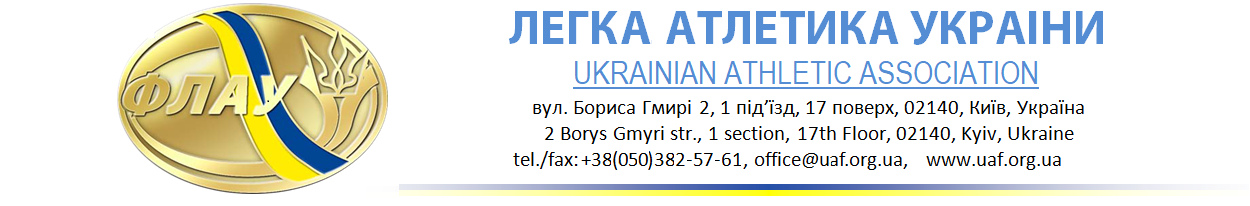 Легка атлетика на Європейських іграх(23-28 червня, Мінськ)Змагання проводитимуть за форматом DNA (Dynamic New Athletics – Динамічна нова легка атлетика).Кількість країн-учасниць: 24.Розіграють один командний комплект медалей (28 червня) і ще дев’ять комплектів в індивідуальних змаганнях (23 червня).Програма змагань:День 1 – кваліфікаціяДень 2 – відпочинокДень 3 – ЧвертьфіналиДень 4 – півфіналиДень 5 – відпочинокДень 6 – фіналПід час турніру відбуватимуться матчі між командами-учасницями. Тривалість кожного близько 120 хвилин.У кожному з матчів:- по шість команд-учасниць, які складаються з легкоатлетів і легкоатлеток;- по дев’ять дисциплін, а саме, 100 метрів (чоловіки), стрибки у довжину (жінки), метання списа (жінки), 100 метрів (жінки), 4х400 метрів (змішана естафета), 110 метрів з бар’єрами (чоловіки), стрибки у висоту (чоловіки), 100 метрів з бар’єрами (жінки), гонка переслідування (змішана естафета).Жеребкування команд у кваліфікаційному раунді відбувається за рейтингом, а саме згідно з місцями, які збірні посіли на командному чемпіонаті Європи-2017.Збірна України у 2017 році посіла п’яте місце у Суперлізі і на Європейських іграх потрапила до однієї групи зі збірними Іспанії, Туреччини, Португалії, Болгарії і Данії. Ці команди змагатимуться у четвертому матчі, о 20:00.Нарахування очокУ кожному з матчів спортсмени в індивідуальних дисциплінах та естафетах приносять збірній такі очки:1-е місце – 12 очок2-е місце – 10 очок3-є місце – 8 очок4-е місце – 6 очок5-е місце – 4 очка6-е місце – 2 очкаЯкщо кілька атлетів чи естафетних команд посіли однакові місця, тоді очки однаково діляться між ними.Після восьми дисциплін кількість очок команди визначає їхню стартову позицію на заключний вид – гонку переслідування, за результатами якої і розподіляються підсумкові місця. Тобто її переможець стає переможцем матчу; команда, яка фінішувала другою, посідає друге місце і т.д..Перша команда у кожному матчі, а також ще дві найкращі команди, які посіли другі місця, за підсумками чотирьох матчів, напряму кваліфікуються до півфіналу. На решту команд чекають чвертьфінальні сутички.Перша і друга і команди у кожному з чвертьфінальних матчів виходить до півфіналу.По три найкращі команди з півфінальних матчів кваліфікуються до фіналу.Дві найкращі команди з кваліфікаційного раунду, які посіли другі місця, визначаються за такими критеріями:а) дві другі команди, які мають найбільшу кількість очок після восьми видів (перед гонкою переслідування);б) у разі, якщо згідно з пунктом (а) більше двох команд набрали однакову найвищу суму очок, до уваги береться більша кількість кращих результатів (у порівнянні з іншими другими командами) у восьми дисциплінах;в) у разі однакових показників у пунктах (а) і (б) до визначення переможців серед других команд долучається технічний делегат.Правила, за якими відбуватимуться змагання з легкої атлетики:- бігові дисципліни (крім гонки переслідування) відбуватимуться за класичними правилами;- у технічних видах у кожному з матчів спортсмени виконують лише по три спроби. Шляхом жеребкування вони діляться на дві підгрупи (по три людини у кожній) і проводять у них по дві дуелі з суперниками кожний. Переможець у кожній з них отримує три очка, той, хто програв, - нуль очок. Підсумкове місце кожного з атлетів у підгрупі визначається за сумою очок.У фінальному раунді змагань суперники виконують лише по одній спробі і у дуелях уже борються за підсумкові місця у матчі. Між собою змагаються суперники, які посіли однакові місця у своїх підгрупах. Учасники, які посіли треті місця, розігруватимуть 5-6-те підсумкові місця, другі місця у підгрупах – 3-4-те місця, переможці підгруп змагатимуться за перше і друге місця.Формат проведення змагань зі стрибків у висоту ускладнює ще й те, що спортсмени заявляють суддям висоту окремо для кожної дуелі. При цьому заявлена висота залишається невідомою для суперника аж до моменту початку виконання спроб у рамках дуелі. Тобто заявка висот відбувається «наосліп» для суперника. Процедура повторюється у кожній дуелі, а планка може як підніматися, так і опускатися за рішенням спортсмена, незалежно від того, на якій висоті вона стояла у попередній дуелі.- гонка переслідування: участь у ній бере змішана команда – по 2 жінки і 2 чоловіки у кожній. Це естафета 800-600-400-200 м. У ній команди стартують з часовим гандикапом за системою «Гундерсона». Команда-лідер після восьми видів програми стартує під постріл стартера, решта – з затримкою у 0,33 секунди за кожне очко програшу лідеру.